                                                                Datum:____________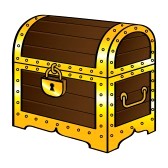 Name:_______________________Mein SchatzIch bin sehr stolz darauf, weil ich sehr fleißig für meinen Schatz/ an meinem Schatz gearbeitet habe. ich nicht aufgegeben habe bis mein Schatz fertig war. ich mich sehr bemüht habe bis ich meinen Schatz bekommen habe. ich durch meinen Schatz etwas dazugelernt habe. ich die Freude über meinen Schatz gerne mit anderen teile. ich finde, dass mir mein Schatz gut gelungen ist. mein Schatz zeigt, dass ich jetzt mehr weiß als früher. es spannend/interessant/aufregend war für meinen Schatz/ an meinem Schatz zu              arbeiten. sich die Mühe gelohnt hat. ich meinen Schatz immer wieder gerne anschaue.Andere Gedanken zu meinem Schatz:_______________________________________________________________________________________________________________________________________________________________________________________________________________________________________________________________________________________________________________________________________________________________________________________________________________________________________________________________________